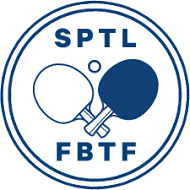 Kansainväliseksi tuomariksiNyt on mahdollisuus pätevöityä kansainväliseksi tuomariksi. Jos sinua kiinnostaa kansainvälinen pöytätennis niin tuomarina sinulla on mahdollista olla mukana toiminnassa ja osallistua huipputapahtumiin. Kansainvälisen toiminnan lisäksi tämä koulutus varmasti lisää myös kotimaisten kilpailujen laatua.Koulutuksen ja kansainvälisen tuomarikokeen askelmerkit:1. Ilmoita itsesi mukaan ohjelmaan ja kokeeseen viimeistään perjantaina 21.2 kello 10.00. Ilmoittautumiset osoitteeseen info@sptl.fi. Pöytätennisliitto ilmoittaa sinut samana päivänä ITTF:n ohjelmaan. Tässä ilmoittautumisessa tarvitaan sinulta seuraavat tiedot: -nimi-matkapuhelinnumero-sähköpostiosoite-syntymäaika (osallistumisoikeus ennen 1.3.2000 syntyneillä)-kielet, joita puhut sujuvasti ja muut kielet mitä osaat.Jos haluat osallistua vain koulutukseen, mutta et kokeeseen, niin ilmoita siitä ettemme maksa turhaan kokeen ilmoittautumismaksua (30$). Pöytätennisliitto tukee tuomaritoimintaa maksamalla kokeen osallistumismaksun kansainväliselle liitolle.2. Asko Rasinen vetää koulutuksen, jossa on itsenäisopiskelua ja Askon vetämät striimatut koulutukset.3. Kansainvälinen tuomarikoe pidetään sopivana ajankohtana välillä 5.3-30.4.2020.Lisätietoa koulutuksesta ja kokeesta Asko Rasiselta.asko.rasinen@kolumbus.fi